12th Grade  					Worksheet     			Name: ............................... .............   					             Teacher: L. Khalid                   Conditional Type 0,1,2,3Aim: To practise using if clauses. Matching exercise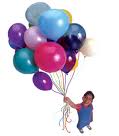 Supply with the complete conditional sentences. If it (rain) tomorrow, I (have to / not) water the plants.                                 ..........................................................................................................................................................If I (do) this test, I (improve) my English.  ...........................................................................................................................................................If I (find) your ring, I (give) it back to you.   ............................................................................................................................................................We (help) you if we (know) how.  ............................................................................................................................................................If you (go) by bike more often, you (be / not) so fat.  ............................................................................................................................................................If we (have) a yacht, we (sail) the seven seas. ............................................................................................................................................................I (write) you a postcard if I (have) your address.   ............................................................................................................................................................If I (not / break) my leg, I (take part) in the concert.  ...........................................................................................................................................................They (swim) in the sea if there (not / be) so many sharks there.  ......................................................................................................................................................................12th Grade                     If clauses                                     Name ………………………..           Worksheet     	     Aim: to practice using CONDITIONALS  in their  four Types.Conditional Sentences are also known as Conditional Clauses or If Clauses. There are four types:-1-Conditional sentences type 0 . It is generally /usually true.Example: if you mix blue and yellow, you get green.2-Conditional Sentence Type 1→ It is possible and also very likely that the condition will be fulfilled.Example: If I find her address, I’ll send her an invitation.3-Conditional Sentence Type 2 → It is possible but very unlikely, that the condition will be fulfilled.Example: If I found her address, I would send her an invitation.4-Conditional  Type 3 It is impossible that the condition will be fulfilled because it refers to the past.Example: If I had found her address, I would have sent her an invitation.A-Correct the verb between brackets .1-If the boy ……………..(eat) any more, he might get sick.2-If your friend were sent to prison, ……..………you ………………(visit) her?3-When I ………………….(be)right, no one remembers. But when I ‘m wrong, no one ………………………(forgive) .4- We will play the game if it ……………………………. (not rain).5-If I ………………………………(not be).busy, I could have come to the party.6-If Ali shut the window , he ……………………..(not catch)a cold.7-If temperature  ……….......  (reach) 100C, water boils .B- Form conditional sentences about the following situations.It is possible to rain tomorrow, so we may postpone the journey.………………………………………………………………………………I need a translator because I don’t understand French.………………………………………………………………………………..Khaled didn’t study very hard, so he failed the test.……………………………………………………………………………………….They missed the bus because they got the bus station late.………………………………………………………………………………………..                              						Teacher :L. KhalidIf we don’t feel well, ..........if you drop it in waterIf plants don’t get enough water, .......... it rustsWe easily get tired,  .......... we see a doctorWe become ill,  ..........if you heat it to100 degreesThe cup breaks, ..........if she eats too much chocolate If iron gets wet, ..........if you cross an international date lineMy daughter gets sick, ..........if we work under the sun Water boils,...........if you drop it on the floor Ice floats, ..........they dieThe time changes ,...........if we eat dirty foods